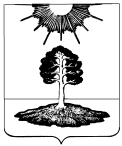 ДУМА закрытого административно-территориальногообразования Солнечный Тверской областиШЕСТОЙ СОЗЫВРЕШЕНИЕО внесении изменения в решение ДумыЗАТО Солнечный № 170-3 от 17.06.2009 года   Рассмотрев протест межрайонного прокурора Осташковской межрайонной прокуратуры от 14.05.2021 года № 52а-2021 г., в целях приведения нормативно-правовых актов Думы ЗАТО Солнечный в соответствие с действующим законодательством Российской Федерации, Дума ЗАТО СолнечныйРЕШИЛА:   1. Внести изменение в решение Думы ЗАТО Солнечный № 170-3 от 17.06.2009 года «О правилах использования водных объктов общего пользования для личных и бытовых нужд», с изменениями, внесенными решением Думы ЗАТО Солнечный № 38-4 от 14.12.2010 года, изложив подпункт б) пункта 2.3 Правил использования водных объектов общего пользования для личных и бытовых нужд на территории городского округа ЗАТО Солнечный Тверской области (приложение к решению) в следующей редакции:         «б) любительского  рыболовства  в  соответствии   с законодательством о водных биологических ресурсах;».2. Опубликовать настоящее решение в газете «Городомля на Селигере» и разместить на официальном сайте администрации ЗАТО Солнечный.     Глава ЗАТО Солнечный                                                                           Е.А. Гаголина26.10.2021№  41-6